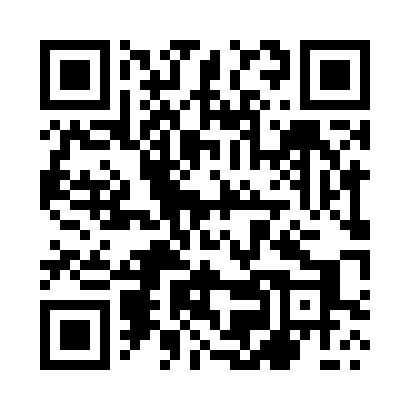 Prayer times for Kruczaj, PolandMon 1 Apr 2024 - Tue 30 Apr 2024High Latitude Method: Angle Based RulePrayer Calculation Method: Muslim World LeagueAsar Calculation Method: HanafiPrayer times provided by https://www.salahtimes.comDateDayFajrSunriseDhuhrAsrMaghribIsha1Mon4:266:301:015:287:339:292Tue4:236:281:015:297:359:323Wed4:206:261:015:307:379:344Thu4:176:231:005:317:389:375Fri4:146:211:005:337:409:396Sat4:116:191:005:347:429:417Sun4:086:1612:595:357:449:448Mon4:056:1412:595:377:459:479Tue4:016:1112:595:387:479:4910Wed3:586:0912:595:397:499:5211Thu3:556:0712:585:407:519:5412Fri3:526:0512:585:427:539:5713Sat3:486:0212:585:437:5410:0014Sun3:456:0012:585:447:5610:0215Mon3:415:5812:575:457:5810:0516Tue3:385:5512:575:468:0010:0817Wed3:355:5312:575:488:0210:1118Thu3:315:5112:575:498:0310:1419Fri3:285:4912:565:508:0510:1720Sat3:245:4712:565:518:0710:2021Sun3:205:4412:565:528:0910:2322Mon3:175:4212:565:538:1010:2623Tue3:135:4012:565:558:1210:2924Wed3:095:3812:555:568:1410:3225Thu3:055:3612:555:578:1610:3526Fri3:015:3412:555:588:1810:3927Sat2:575:3212:555:598:1910:4228Sun2:535:3012:556:008:2110:4629Mon2:495:2712:556:018:2310:4930Tue2:455:2512:556:028:2510:53